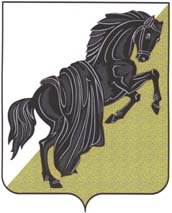 СОВЕТ ДЕПУТАТОВ БАГАРЯКСКОГО СЕЛЬСКОГО ПОСЕЛЕНИЯПЯТОГО СОЗЫВАКаслинского района Челябинской областиР Е Ш Е Н И Е от « 24» января 2017года № 3					с.БагарякО внесении изменений и дополнений в Положение о назначении и выплате пенсии за выслугу лет лицам, замещавшим должности муниципальной службы администрации Багарякского сельского поселенияВ соответствии с Федеральными законами от 15.12.2001 № 166-ФЗ «О государственном  пенсионном  обеспечении в Российской Федерации», от 02.03.2007 №25-ФЗ «О муниципальной службе в Российской Федерации», Законом Челябинской области от 30.05.2007 №144-ЗО «О регулировании муниципальной службы в Челябинской области», Уставом Каслинского муниципального района, постановлением Губернатора Челябинской области от 24.03.2010 №100 «О пенсионном обеспечении лиц, замещавших государственные должности Челябинской области, должности государственной гражданской службы Челябинской области и должность высшего должностного лица Челябинской области, и признании утратившими силу постановлений Губернатора Челябинской области»Совет депутатов Багарякского сельского поселения РЕШАЕТ:1. Утвердить прилагаемые изменения и дополнения в Положение о назначении и выплате пенсии за выслугу лет лицам, замещавшим должности муниципальной службы администрации Багарякского сельского поселения, утвержденное решением Совета депутатов Багарякского сельского поселения от 16.02.2011 № 34 (с изменениями от 24.08.2011 № 58)   2. За лицами, проходившими муниципальную службу в администрации Багарякского сельского поселения, приобретшими право на пенсию за выслугу лет, устанавливаемую в соответствии с Положением о назначении и выплате пенсии за выслугу лет лицам, замещавшим должности муниципальной службы администрации Багарякского сельского поселения, утвержденным решением Совета депутатов Багарякского сельского поселения от 16.02.2011 № 34 (с изменениями от 24.08.2011 № 58) (далее – Положение), в связи с прохождением указанной службы,  и уволенными с муниципальной службы до 1 января 2017 года, лицами, продолжающими замещать на 1 января 2017 года должности  муниципальной  службы  администрации   Багарякского сельского поселения и  имеющими на 1 января 2017 года стаж муниципальной службы для назначения пенсии за выслугу лет  не менее 20 лет, лицами, продолжающими замещать на 1 января 2017 года должности муниципальной службы администрации Багарякского сельского поселения, имеющими на этот день не менее 15 лет указанного стажа и приобретшими до 1 января 2017 года право на страховую пенсию по старости (инвалидности) в соответствии с Федеральным законом от 28.12.2013 № 400-ФЗ «О страховых пенсиях», сохраняется право на пенсию за выслугу лет в соответствии с Положением без учета изменений и дополнений, внесенных настоящим муниципальным правовым актом Багарякского сельского поселения.3. Направить главе Багарякского сельского поселения для подписания и обнародовании в установленных местах изменения и дополнения в Положение, утвержденные пунктом 1 настоящего решения.4. Настоящее решение вступает в силу с момента обнародовании и подлежит применению с 1 января 2017 года.5. Включить настоящее решение в регистр нормативных правовых актов Багарякского сельского поселения.Заместитель председателя Совета депутатов	Багарякского сельского поселения						    Л.А. ОбуховаУТВЕРЖДЕНЫрешением Совета депутатовБагарякского сельского поселения от «24» января . № 3Изменения и дополнения в Положениео назначении и выплате пенсии за выслугу лет лицам, замещавшим должности муниципальной службы администрации Багарякского сельского поселения1) в пункте 2 слова «не менее 15 лет» заменить словами «, продолжительность которого для назначения пенсии за выслугу лет в соответствующем году определяется согласно приложению 4 к настоящему Положению.»;2) подпункты 1, 2 пункта 7 изложить в следующей редакции:«1) стаж муниципальной службы, продолжительность которого для назначения пенсии за выслугу лет в соответствующем году определяется согласно приложению 4 к настоящему Положению;2) увольнение с муниципальной службы имело место по одному из следующих оснований:- ликвидация администрации Багарякского сельского поселения, сокращение штата муниципальных служащих в администрации, (пункты 1 и 2 статьи 81 Трудового кодекса Российской Федерации);- истечение срока действия срочного трудового договора на должностях муниципальной службы (пункт 2 статьи 77 Трудового кодекса Российской Федерации);- достижение предельного возраста для замещения муниципальной должности, установленного Федеральным законом от 02.03.2007 №25-ФЗ «О муниципальной службе в Российской Федерации» (пункт 14 статьи 81 Трудового кодекса Российской Федерации);- обнаружившееся несоответствие замещаемой должности муниципальной службы вследствие состояния здоровья, препятствующего продолжению муниципальной службы (пункт 14 статьи 81 Трудового кодекса Российской Федерации);- по собственному желанию (пункт 3 статьи 77 Трудового кодекса Российской Федерации);- по соглашению сторон (пункт 3 статьи 77 Трудового кодекса Российской Федерации);Лица, уволенные с муниципальной службы по основаниям, предусмотренным настоящим подпунктом, за исключением ликвидации администрации Багарякского сельского поселения, сокращения штата муниципальных служащих в администрации Багарякского сельского поселения имеют право на пенсию за выслугу лет, если на момент освобождения от должности они имели право на страховую пенсию по старости (инвалидности) в соответствии с частью 1 статьи 8 и статьей 9 Федерального закона от 28.12.2013 № 400-ФЗ «О страховых пенсиях» и непосредственно перед увольнением они замещали должности муниципальной службы в администрации Багарякского сельского поселения не менее 12 полных месяцев.Лица, уволенные с муниципальной службы в связи с ликвидацией администрации Багарякского сельского поселения, сокращением штата муниципальных служащих в администрации Багарякского сельского поселения, имеют право на пенсию за выслугу лет, если они непосредственно перед увольнением замещали должности муниципальной службы в администрации Багарякского сельского поселения не менее одного полного месяца, при этом суммарная продолжительность замещения таких должностей составляет не менее 12 полных месяцев. Муниципальные служащие администрации Багарякского сельского поселения при наличии стажа муниципальной службы не менее 25 лет и уволенные с муниципальной службы администрации Багарякского сельского поселения в соответствии с пунктом 3 статьи 77 Трудового Кодекса Российской Федерации (собственное желание) до приобретения права на страховую пенсию по старости (инвалидности) имеют право на пенсию за выслугу лет, если непосредственно перед увольнением они замещали должности муниципальной службы Багарякского сельского поселения не менее 7 лет;»;3) пункт 8 изложить в следующей редакции:«8. При исчислении стажа муниципальной службы, дающего право на пенсию за выслугу лет, учитываются  периоды службы (работы) в соответствии с пунктом 3 статьи 13 Закона Челябинской области от 30.05.2007 №144-ЗО «О регулировании муниципальной службы в Челябинской области».»;4) дополнить приложением 4 следующего содержания:«Приложение №4к Положению о назначении и выплатепенсии за выслугу лет лицам, замещавшим должности муниципальной службы администрации Багарякского сельского поселенияСтаж муниципальной службы для назначения пенсии за выслугу лет Год назначения пенсии за выслугу лет Стаж для назначения пенсии за выслугу лет в соответствующем году 2017 15 лет 6 месяцев 2018 16 лет 2019 16 лет 6 месяцев 2020 17 лет 2021 17 лет 6 месяцев 2022 18 лет 2023 18 лет 6 месяцев 2024 19 лет 2025 19 лет 6 месяцев 2026 и последующие годы 20 лет».